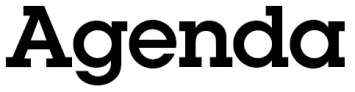 Oldham Town Centre BoardTuesday, 12th September 2023, 13:00-15:00Crompton Suite, Level 2, Civic Centre, West Street, Oldham, OL1 1UTChair: William Lees-Jones 		Vice-Chair: Margaret HughesRefreshments will be available from 12:451Introductions and apologies for absenceChair2 mins13:022WelcomeChair 2 mins13:043Notice of any urgent business to be accepted onto the agenda and reasons for that urgencyChair2 mins13:064Declarations of interestChair2 mins13:085Minutes of the previous meeting (22nd May 2023)Chair2 mins13:106Review of actions from the previous meeting Chair5 mins13:157Procedural business and any items accepted as urgent businessTerms of Reference, membership, and member roles, responsibilities, and training opportunitiesChair5 mins13:208Town centre update – regenerationFunding programmes: Future High Streets Fund, Levelling Up Fund and Shared Prosperity FundTown Centre Strategic Partnership with MusePaul Clifford / Jon BloorMax Bentham / Stuart Rogers10 mins10 mins13:3013:409Town centre update – generalEventsUnit occupancy and footfall levels and targetsCommunicationsPlace marketing strategyJon Bloor / Paul Clifford5 mins5 mins5 mins10 mins13:4513:5013:5514:0510Substantive business – Towns FundFlexible workspace (in-depth review)Relocating Tommyfield MarketNorthern RootsFlexible performance spacePaul RobertsPaul RobertsAnna da SilvaPaul Clifford15 mins10 mins10 mins10 mins14:2014:3014:4014:5011Action review / next steps Chair5 mins14:5512Any other businessChair3 mins14:5813Time and date of next meeting: 13:00-15:00 on Monday, 4th December 2023 (Crompton Suite, Civic Centre)Chair2 mins15:00